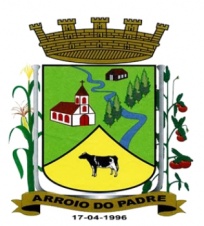 PREFEITURA DE ARROIO DO PADRE                                                         ESTADO DO RIO GRANDE DO SUL                                                              GABINETE DO PREFEITOLei 1.517, de 24 de Julho de 2014.Autoriza o Município de Arroio do Padre a realizar abertura de Crédito Adicional Especial no Orçamento Municipal de 2014.	O Prefeito Municipal de Arroio do Padre, Sr. Leonir Aldrighi Baschi, faz saber que a Câmara Municipal de Vereadores aprovou e eu sanciono e promulgo a seguinte Lei,Art. 1° Fica autorizado o Município de Arroio do Padre, Poder Executivo a realizar abertura de Crédito Adicional Especial no Orçamento do Município para o exercício de 2014, no seguinte programa de trabalho e respectivas categorias econômicas e conforme a quantia indicada:05 – Secretaria de Saúde e Desenvolvimento Social02 – Fundo Municipal de Saúde – Rec. Próprios10 – Saúde305 – Vigilância Epidemiológica0107 – Assistência Médica a População2.706 – Manutenção da Vigilância Sanitária4.4.90.52.00.00.00 – Equipamentos de Material Permanente. R$ 3.000,00 (três mil reais)Fonte de Recurso: 4521 - Piso de Atenção Variável – PMAQ                                                                              Art. 2° Servirão de cobertura para o Crédito Adicional Especial de que trata o art. 1° desta Lei, recursos provenientes da redução da seguinte dotação orçamentária:05 – Secretaria de Saúde e Desenvolvimento Social03 – Fundo Municipal de Saúde – Rec. Vinculados10 – Saúde301 – Atenção Básica0107 – Assistência Médica a População2.702 – Promoção Estratégia Saúde da Família3.3.90.30.00.00.00 – Material de Consumo. R$ 3.000,00 (três mil reais)Fonte de Recurso: 4521 - Piso de Atenção Variável - PMAQArt. 3° Esta Lei entra em vigor na data de sua publicação.   Arroio do Padre, 24 de julho  de 2014. Visto TécnicoLoutar PriebSecretário de Administração, Planejamento,Finanças, Gestão e Tributos._________________________Leonir Aldrighi BaschiPrefeito Municipal